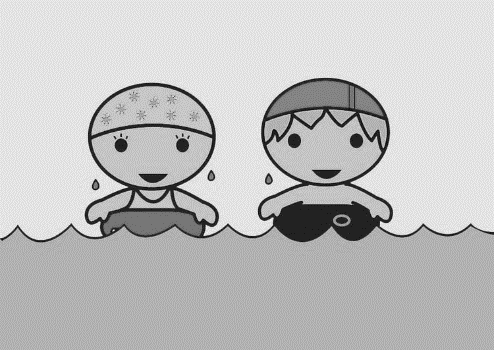 Zwemmen schooljaar 2020 - 2021MaandDagKlasSeptemberMaandag 7                               L1 + L2 + L 3Maandag 21                              L1 + L2 + L 3OktoberMaandag  5                               L1 + L2 + L 3Maandag 19                              L1 + L2 + L 3NovemberMaandag 16L1 + L2 + L 3Maandag 30L1 + L2 + L 3DecemberMaandag 14L1 + L2 + L4JanuariMaandag 4L1 + L2 + L4Maandag 18L1 + L2 + L4FebruariMaandag 1L1 + L2 + L4Maandag 22L1 + L2 + L4MaartMaandag 8L1 + L2 + L4MaartMaartMaandag 22L1 + L2 + L5+ L6 (per fiets)AprilMaandag 19L1 + L2 + L5+ L6 (per fiets)MeiMaandag 3L1 + L2 + L5+ L6 (per fiets)Maandag 17L1 + L2 + L5+ L6 (per fiets)JuniMaandag 7                             L1 + L2 + L5+ L6 (per fiets)Maandag 28                           L1 + L2 + L5+ L6 (per fiets)